كيف تستخدم هذا النموذج : إسفط الجانب الموجود فيه الكلمات الإنجليزية إلى الخلف ( لأنه تم إدراجها للتذكير فقط )  حاول تكتب معنى الكلمات العربية بالإنجليزية دون أن تشاهدها  كذلك حاول التدرب على نطقها بالإنجليزية كما سمعتها في الموقع 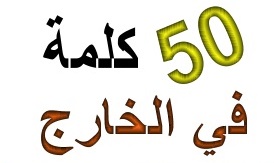   إختبار  تحريري  إختبار  تحريري  إختبار  تحريري كتابة الكلمات الإنجليزية  مع التدرب على لفظها  كتابة الكلمات الإنجليزية  مع التدرب على لفظها  كتابة الكلمات الإنجليزية  مع التدرب على لفظها عددالكلمةإكتب المعنى بالإنجليزيEnglish1سيارةcar2قطار Train3طائرةplane4دراجة نارية Motorcycle5دراجة هوائية bicycle6باص Bus7سفينةShip8مصرف - بنك bank9مستشفى hospital10طوارئEmergency11محطة الوقود gas station12رصيف sidewalk13شارع  Street14أشجار trees15شمس Sun16نجوم stars17قمر moon18بحر seaعددالكلمةإكتب المعنى بالإنجليزيEnglish19مظلة Umbrella20رياح winds21بئر Well22طائرة ورقية Kite23صخور rocks24برق Lightning25مطر rain26غيوم Clouds27ثلج snow28رعد Thunder29طيور birds30قوس قزحRainbow31زهور flowers32صحراء desert33شلال waterfall34جبل Mountain35محيط Ocean36نهر River37وادي Valley38مطار airport39تذكرة طيرانairticket40برج المطار Airport Tower41جواز السفر passport42سفر travel43المسافرينPassengers44إشارة المرور traffic light45عمود pole46تراب soil47ماء Water48سوق Market49محل Shop50عمارة Building   للمزيد من الكلمات والإختبارات  الرجاء زيارة موقع ( المساعد في حفظ الكلمات الإنجليزية ) على العنوان التالي: https://vf0.me/eng/